K+      آرین برج                           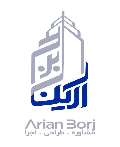 قیمت های فوق به تومان وتمام شده است.قسمت فروشگاه مراجعه بفرمایید                                       https://arianborj.com جهت اطلاعات بیشتر به آدرس وبسایتدفترفروش: اصفهان شیخ صدوق شمالی – خیابان شیخ مفید – بعد از چهارراه دهش نبش کوچه 20 مجتمع پندار مفید طبقه 3 واحد   10 03136624797   -   031-36624758  09131254729  09120208868 مهندس مجتبی محقق30 %تعرفه بازسازی زیر 100 میلیون125%تعرفه بازسازی بین 100 تا 200 میلیون220%تعرفه بازسازی بالای 200 میلیون3تعرفه طراحی داخلی که به صورت کامل انجام می‌پذیرد بابت زیربنایی متری ۵۰ هزارتومانتعرفه طراحی داخلی که به صورت کامل انجام می‌پذیرد بابت زیربنایی متری ۵۰ هزارتومان4